              Stadgar för Rixö båtklubb.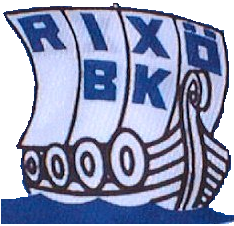                              Antagna vid årsmöte 2000-03-12.        Reviderade 2009-03-08                                                                               	Reviderade  2010-03-07	Reviderade 2013-03-03§ 1     ÄNDAMÅL.         Rixö båtklubb, RBK, är att som ideell, allmännyttig förening främja båtlivets              verksamheter, samt verka för sjösäkerhet, god miljö och gott sjömanskap.§ 2     MEDLEMSKAP.           Medlemskap erhålles efter ansökan till styrelsen eller de som styrelsen delegerat           beslutsrätt till. Inträdesansökan görs skriftligen till föreningens styrelse. Öppen             ansökan gäller.           Medlem som vill utträda ur föreningen skall skriftligen anmäla detta till styrelsen.           Medlem som inte erlagt fastställda avgifter inom föreskriven tid, kan efter styrelsens            prövning anses utträtt ur föreningen. Styrelsen kan medge uppskov.           Medlem som gör sig skyldig till sådant klandervärt handlingssätt eller uppträdande            inom eller utom klubben att dess anseende äventyras eller motverkar klubbens syfte,           kan efter prövning av styrelsen uteslutas ur föreningen. Medlem har rätt att överklaga           uteslutningen till årsmötet eller om klubben är medlem till västkustens båtförbund.           Medlem äger ej rätt att representera eller föra klubbens talan utan styrelsens           medgivande.           Varje medlem äger rätt till endast en båtplats efter turlista.           Maka/make/sambo/bröstarvinge, har rätt att överta nyttjanderätten av avliden eller             långvarigt sjuk medlems båtplats.§ 3     MEDLEMSAVGIFTER OCH BÅTAVGIFTER.           För medlemskap i klubben erlägges årsavgift som av årsmötet beslutas. Årsavgiften              skall vara erlagd före den 1/5. Övriga avgifter såsom båtavgifter, kranlyft,            uppställningsplatser för vinterförvaring, dygnsavgift för gästande båt etc. skall på            förslag av styrelsen fastställas av årsmötet  för ett år i taget. Båtavgift utgår efter            båtens storlek, varvid hänsyn tages till båtens bredd. Avgiften baseras på meter per            kajbredd. Medlems och båtplatsavgifter erlägges i förskott.§ 4     STYRELSEN OCH DESS ÖVRIGA FUNKTIONÄRER.           Klubbens styrelse skall bestå av fem ordinarie ledamöter och minst två ersättare för            dessa. De ordinarie ledamöterna är ordförande, sekreterare, kassör, vice ordförande            och vice sekreterare. Sekreterare och kassör väljes för två år med överlappning,            tillsyningsmän och miljöansvarig och övriga för ett år. Förutsatt att alla är kallade är            styrelsen dock beslutmässig om endast tre ledamöter infunnit sig och är eniga om            beslutet. Det åligger styrelsen att bereda alla frågor som skall föreläggas klubben,            ombesörja klubbens angelägenheter samt att verkställa klubbens beslut. Senast fjorton          dagar före ordinarie årsmöte skall styrelsen förelägga revisorerna klubbens           räkenskaper och protokoll för det gångna året.§ 5     MOTIONER.           Motion som medlem önskar få behandlad på årsmötet skall skriftligen inlämnas till             sekreteraren senast 31/12 föregående år.§ 6     RÄKENSKAPER.           Varje år skall klubbens räkenskaper och förvaltning granskas av de av klubben valda           revisorerna, som skall vara två till antalet med en ersättare. Det åligger revisorerna att            senast 8 dagar före årsmötet inlämna skriftlig revisionsberättelse till styrelsen.§ 7     SAMMANTRÄDEN.           Båtklubbens högsta instans är föreningsmöte såsom årsmöte, kvartalsmöte eller extra             medlemsmöte.            Styrelsen är i frågor som inte uttryckligen förbehållits föreningsmöte klubbens högsta             instans mellan föreningsmöte.           Två ordinarie sammanträden hålles årligen, ett före mars månads utgång, vilket utgör            årsmötet och vid behov under hösten före oktober månads utgång. Extra sammanträde            hålls då styrelsen finner det av behovet påkallat eller då minst en tredjedel av            medlemmarna därom hos styrelsen gör skriftlig framställning. I denna framställning            skall anges de frågor som önskas behandlade. Till årsmötet kallas medlemmarna            skriftligt, till övriga sammanträden kallas på sätt som styrelsen finner lämpligt.På årsmötet skall bl.a följande ärenden förekomma:Fråga om mötets utlysande.Val av ordförande och sekreterare för mötet samt två justeringsmän tillika rösträknare.Föredragning av års och revisionsberättelse samt beslut om ansvarsfrihet för styrelsen.Val av ordförande och styrelseledamöter med överlappning samt två ersättare, (§4).Val av två revisorer och en ersättare för dessa.Val av valberedning, två ledamöter varav en sammankallande.Övriga val.Val av tillsyningsmän och miljöansvarig.Behandling av motionerFastställande av årsavgifter.Övriga från styrelsen till årsmötet hänskjutna frågor.Övriga frågorAvslutning.§ 8     VALNÄMND.           Valberedningen skall bestå av två med klubben väl förtrogna medlemmar varav en            skall vara sammankallande.§ 9     RÖSTNINGSFÖRFARANDE.           Vid val och omröstning äger varje medlem en röst. Röstning med max en fullmakt per           medlem är tillåten. Röstning sker öppet, men skall om någon det påyrkar ske med           slutna sedlar varvid enkel majoritet gäller. Vid lika röstetal gäller ordförandens            utslagsröst, utom vid val med slutna sedlar då lottning avgör.§ 10   ÄNDRING AV KLUBBENS STADGAR.            Vid stadgeändring erfordras för bifall majoritet av givna röster vid två på varandra              följande sammanträden varav det ena skall vara på årsmötet.§ 11    FIRMATECKNARE OCH RÄKENSKAPSÅR.             Klubbens firma tecknas av ordförande och kassör eller sekreterare två i förening.              Föreningens räkenskapsår är kalenderår.§ 12    KLUBBENS UPPLÖSNING.            Beslut om klubbens eventuella upplösning måste för att äga giltighet, fattas med              minst 4/5 majoritet av angivna röster vid två på varandra följande ordinarie              sammanträden.             Vid klubbens upplösning skall dess tillgångar överlämnas till Lysekils kommun,             såvida ej annan godkänd förening, som arbetar i samma syfte önskar övertaga             verksamheten.§ 13     HAMNFÖRORDNING.              En separat hamnförordning gäller för sjöbodar, båtplatsernas storlek samt övrigt               inom och utom hamnområdet. Ändringar av hamnförordningen kan ske vid årsmöte.               Röstning sker där majoritets beslut gäller, om ärenden har inkommit som motioner               eller propositioner i laga tid.